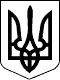 71 СЕСІЯ ЩАСЛИВЦЕВСЬКОЇ СІЛЬСЬКОЇ РАДИ7 СКЛИКАННЯРІШЕННЯ27.07.2018 р.                                       № 1114с. ЩасливцевеПро узгодження поділу земельної ділянки та присвоєння адреси земельним ділянкамРозглянувши заяву громадян України ***, ***, ***, ***, які є власниками земельної ділянки площею   (кадастровий номер 6522186500:01:001:0636) яка належить на праві спільної часткової, схему розподілу земельної ділянки, та інші документи, керуючись ст.ст. 12, 19, Земельного кодексу України, ст. 26 Закону України «Про місцеве самоврядування в Україні», сесія сільської радиВИРІШИЛА:1.Узгодити ***, ***, ***, *** розподіл земельної ділянки ( з кадастровим номером 6522186500:01:001:0636), яка належить їм на підставі договору купівлі-продажу земельної ділянки  від 23.09.2016 р. серія НВА№ 566082, ***№ *** та зареєстровано в реєстрі за №***загальною площею  розташованою за адресою: с. Щасливцеве, вул. Морська, *** на дві самостійні: за земельною ділянкою площею  залишити адресу с. Щасливцеве, вул. Морська ,***, другій земельній ділянці площею  присвоїти адресу с. Щасливцеве, вул. Морська, ***2. Контроль за виконання рішення покласти на комісію з питань регулювання земельних відносин та охорони навколишнього середовища.Сільський голова								В.О. Плохушко